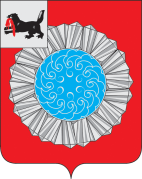 АДМИНИСТРАЦИЯ  МУНИЦИПАЛЬНОГО ОБРАЗОВАНИЯ СЛЮДЯНСКИЙ РАЙОНП О С Т А Н О В Л Е Н И Ег. Слюдянкаот _18.03.2019 года   № 153О   внесении   изменений  и   дополнений   впостановление   администрации   МО Слюдянский    район от 12.12.2011г.  № 1779  «Об оплате труда  работников, замещающих   должности,   не  являющиеся   должностями муниципальной службы, и  вспомогательного   персонала   администрации   муниципального образования    Слюдянский  район   и   иных муниципальных    казенных    учреждений»      В целях упорядочения оплаты труда работников, замещающих должности, не являющиеся муниципальными должностями муниципальной службы, и вспомогательного персонала администрации муниципального образования Слюдянский район и иных муниципальных казенных учреждений, руководствуясь статьями 135, 144 Трудового кодекса Российской Федерации и в соответствии со статьями 24, 38, 47 Устава муниципального образования  Слюдянский район (новая редакция), зарегистрированного постановлением Губернатора Иркутской области № 303-П от 30 июня 2005г., регистрационный № 14-3, П О С Т А Н О В Л Я Ю:      1. Внести изменения и дополнения в  постановление администрации муниципального образования Слюдянский район от 12.12.2011г. № 1779 «Об оплате труда работников, замещающих должности, не являющиеся муниципальными должностями муниципальной службы, и вспомогательного персонала администрации муниципального образования Слюдянский район и иных муниципальных казенных учреждений»:       1.1. Раздел «Общеотраслевые должности служащих второго уровня» пункта 2.1.  «Должностные оклады и минимальные размеры дифференциации заработной платы работников муниципального казенного учреждения «Межотраслевая централизованная бухгалтерия муниципального образования Слюдянский район» главы 2  Положения об оплате труда работников, замещающих должности, не являющиеся должностями муниципальной службы и вспомогательного персонала администрации муниципального образования Слюдянский район и иных муниципальных казенных учреждений   дополнить строками:             2. Опубликовать настоящее постановление в приложении к газете «Славное море», а также разместить на официальном сайте администрации муниципального района: http//www.sludyanka.ru, в разделе «Муниципальные правовые акты».            3. Распространить действие настоящего постановления на правоотношения, возникшие с 01.03.2019 года.            4. Контроль за исполнением настоящего постановления возложить на руководителей муниципальных казенных учреждений, а также руководителя аппарата администрации муниципального образования Слюдянский район.Мэр муниципального образованияСлюдянский район                                                                                          А.Г. ШульцОбщеотраслевые должности служащих второго уровняОбщеотраслевые должности служащих второго уровняОбщеотраслевые должности служащих второго уровня3 квалификационный уровень3 квалификационный уровень3 квалификационный уровеньПроизводитель работ (прораб)373875794 квалификационный уровень4 квалификационный уровень4 квалификационный уровеньмеханик46188479